ESCUELA SUPERIOR POLITECNICA DEL LITORALFACULTAD DE INGENIERIA EN MECANICA Y CIENCIAS DE LA PRODUCCIONCARRERA DE INGENIERIA AGRICOLA Y BIOLOGICAPROFESOR: MSc. HAYDEE TORRES CAMBAASIGNATURA: BIOQUIMICAFECHA: JULIO 6 DEL 2011NOMBRE DEL ALUMNO: RESOLUCION DEL EXAMEN (PROFESOR)¿Cuál es el indicador que se utilizó en la practica de pH? (3 puntos)R. FENOLFTALEINAExplique como prepararía 20 ml de una solución al 10 % de NaOH. (4 puntos)R.   NaOH al 10 %  si para preparar 100ml se toman 10g de NaOH  y se disuelve hasta completar 100ml en el matraz aforado, para preparar 20 ml necesitaremos 2 g y se completa hasta 20 ml.Indique  3 parámetros que afectaron la desnaturalización de las proteínas en la leche en la práctica de proteínas. (3 puntos)R.  TEMPERATURA, ACIDEZ Y ALCALINIDAD.Calcular la razón [HPO42- ]/ [H2PO4- ] en (a) plasma sanguíneo, pH = 4   y el  pKa = 7.4.  (4 puntos)                                    pH  =    pKa   +    log [A-] / [HA]                                    4  =    7.4      +    log [HPO42- ]/ [H2PO4- ]           4-7.4  =  log [HPO42- ]/ [H2PO4- ]                                                Atilog -3,4 =   [HPO42- ]/ [H2PO4- ]                       HPO42- ]/ [H2PO4- ] =  3,98x10-4Escriba la formula general de los aminoácidos e identifique los componentes de cada uno de esta. (3 puntos)           R                         Grupo amino                                  Grupo carboxilo                        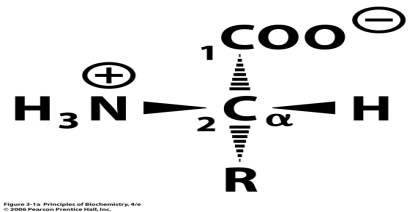                                  Grupo R cadena lateral                     Carbono alfaLas cadenas laterales de los aminoácidos son alifáticas, sulfuradas, R.  AROMATICAS,  BASICAS,  ACIDAS      (3 puntos)¿Cuando se dice que los aminoácidos son zwitteriones?. (3 puntos)R.  CUANDO ESTAN EN ESTADO FISIOLOGICO A pH= 7¿Porque se distingue la prolina de entre los 20 aminoácidos?.(3 puntos)R. PORQUE EL GRUPO AMINO FORMA PARTE DE UN CICLO.  Los aminoácidos básicos son.. R.POSITIVOS  a pH= 7 y los aminoácidos ácidos del grupo R son.. R. NEGATIVOS  a pH = 7. (3 puntos)El pKa del grupo alfa carboxilo y el pKa del grupo amino de la isoleucina son 2.3 y 9.8 respectivamente. ¿Calcule el punto isoeléctrico?. (3 puntos)R.  2.3  +  9.8   =  12.1/ 2 = 6,05El enlace peptídico de las proteínas es un enlace .. R.AMIDA. (3 puntos)¿A que nivel de estructura pertenece la alfa hélice?. (3 puntos)R. A NIVEL SECUNDARIO Conociendo que la cadena lateral de la alanina es CH3 y el de la serina es CH2OH, muestre la formula completa de estos de aminoácidos y luego forma un dipéptido  señalando el enlace peptídico. (6 puntos)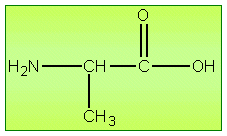 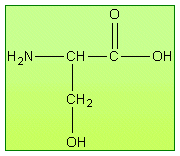                           Alanina    					serina					                H2N        CH       CO         NH       CH        COOH      	                  CH3                                 CH2OH                                       ENLACE PEPTIDICO¿Porque a algunas enzimas se las denominan proteínas conjugadas? (3 puntos)R. PORQUE  ADEMAS DE PROTEINA CONTIENE COMPUESTOS NO PROTEICOEnlace  con líneas lo correspondiente de los enunciados siguientes: ( 3 puntos)Michaelis-Menten                                                      1.   Actúan solo cuando se las necesitaRegulación de la actividad enzimática                    2.   1/ V  =  Km/ Vmax * 1 / (S)  +  1/Vmax Lineweaver-Burk                                                         3.   Disminuyen  la velocidad de las reacciones enzimáticasImbibición enzimática                                                4.   V   =   Vmax (S) / (S)  +   KM